A  Quick Teachers’ Guide to New Arrivals in the Mainstream Secondary Classroom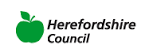 DO:Group EAL learners with able, communicative pupils near the front of the class.Beware of having low expectations for EAL learners and keep cognitive challenges highSpeak at a steady pace using clear ‘normal’ English.  Be aware of own language use – initially avoid colloquialisms and idiomVisually support teacher presentation of new material e.g.  PowerPoint - words and/or picturesDisplay task instructions throughout as a visual reminder to EAL learners. Regularly check comprehension of task (peer support)Actively encourage learners to use bilingual dictionary / on line translation facilities / phone translation app  to clarify new vocabulary.Include speaking activities as integral part to all lessons e.g. regular discussion bursts with talk partners; collaborative learning tasksProvide and display sentence starters for discussion tasks – model language to be usedIf possible, allow learners to use first language in class to discuss tasks and then report back in English with scaffoldingAllow learners to take notes in first language if they preferAlways give homework if set for rest of classProvide learners with key words in advance of new material to translate and learn Give research tasks to prepare new topic areas in first language ahead of meeting them in class in EnglishAlways scaffold independent written taskstask specific word banksmodel texts and writing framescloze exercisesAlways differentiate any texts to be read and support with key word lists and/or visuals.  Remember EAL learners will often be competent decoders which may mask actual level of comprehensionDO NOT:Panic!Avoid setting or chasing up homeworkPressurise learners to speak before they are comfortable to do soExplicitly correct grammatical errors in spoken English – recast sensitively if necessaryGive EAL learners tasks which are completely unrelated to class topicGroup with least able pupils to ‘access’ TA supportCommunicate in broken English to ‘simplify instructions’